Nicholas Spurrier2829 isabella dr. Raleigh, NORTH CAROLINA, 27603(828) 406-4906spurriernr@gmail.com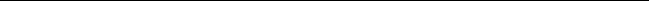 Work ExperienceH Street KitchenLine and prep cook, July 2016-presentPrepare and execute the recipes of the executive and sous chefs while maintaining a clean and safe work environment.INSOMNIA COOKIES, BOONE, NCShift Leader, Nov 2015 – Mar 2016 Supervise bakers and drivers to ensure fast delivery times and quality product output. Also Complete bank deposits and paperwork regarding business transactionsNEW LIFE FARM, LENOIR, NCSummer Farm Hand, May 2015 – Aug 2015 Set up and operate irrigation equipment.Operate tractors, tractor-drawn machinery, and self-propelled machinery to plow, harrow and fertilize soil, or to plant, cultivate, spray and harvest crops.Repair and maintain farm vehicles, implements, and mechanical equipment.Harvest fruits and vegetables by hand.Load agricultural products into trucks, and drive trucks to market or storage facilities.Repair farm buildings, fences, and other structures.MR. G'S FINE FURNITURE AND CABINETRY, MOREHEAD CITY, NCCabinet Maker and Installer, Apr 2011 – Aug 2014 Dip, brush, or spray assembled articles with protective or decorative finishes, such as stain, varnish, paint, or lacquer.Install hardware, such as hinges, handles, catches, or drawer pulls, using hand tools.Trim, sand, or scrape surfaces or joints to prepare articles for finishing.Set up or operate machines, including power saws, jointers, mortisers, tenoners, molders, or shapers, to cut, mold, or shape woodstock or wood substitutes.Install cabinets and countertopsATLANTIC BREEZE, MOREHEAD CITY, NCHurricane Shutter Installation Technician, Apr 2011 – Aug 2014 Install various types of storm shutter protection, such as roll downs, Bahamas, corrugated aluminum and Lexan panels as well as fixed or retractable awnings.UNITED STATES MARINE CORPSField Artillery Cannoneer, Jul 2007 – Mar 2011 Provide supporting fire in combat situationsLead and instruct junior marinesMaintain various weapon systems and motor vehiclesEducationAPPALACHIAN STATE UNIVERSITY, BOONE, NC Sustainable Development/ Agroecology Additional SkillsPerform requested duties beyond the expected requirements to maintain high personal standards and ensure absolute satisfaction with produced work. 